НОЧУ ВО «МИИУЭП»МЕЖДУНАРОДНЫЙ ИНСТИТУТ ИНФОРМАТИКИ, УПРАВЛЕНИЯ, ЭКОНОМИКИ И ПРАВА В Г.МОСКВЕЦентр современного психоанализа (на Цветном бульваре)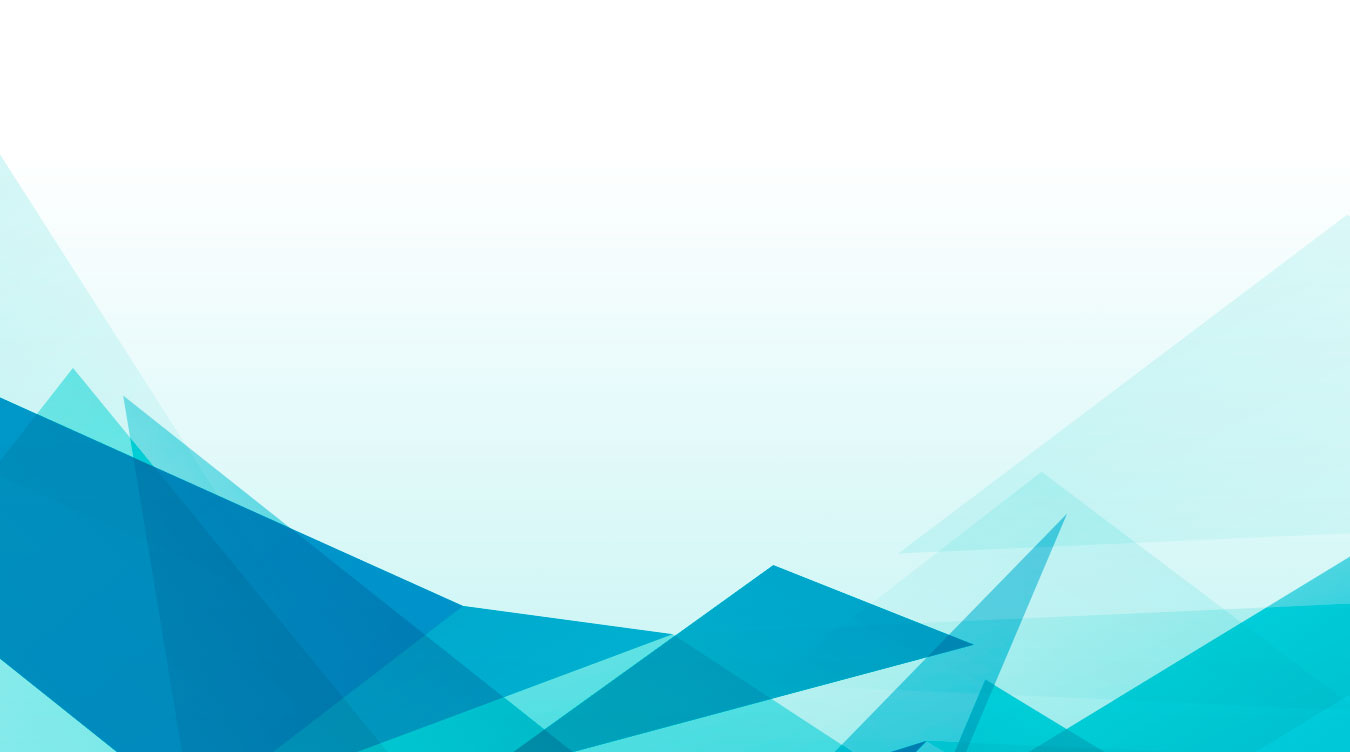 Уважаемые коллеги!Межрегиональная общественная организация «Русское психоаналитическое общество» и Центр современного психоанализа (на Цветном) Международного института информатики, управления, экономики и права проводят 14 декабря 2019 годапсихоаналитическую научно-практическую конференцию«Основные формы современного психоанализа»Место организации и проведения конференции:Международный институт информатики, управления, экономики и права, Цветной бульвар, д. 7, стр. 11.Объект конференции: теория и практика метода психоанализа (психоаналитической психотерапии).Предмет конференции: особенности психоаналитического процесса основных форм (видов) психоанализа (психоаналитической психотерапии).Замысел конференции: Расширяется круг проблем, психопатологий, которые решает психоаналитический метод – не только неврозы, перверсии, нарушения характера, но и пограничные расстройства, нарциссическое расстройство личности, психосоматические нарушения, болезни зависимости поведения и психозы.Расширены категории пациентов в клиническом психоанализе и психоаналитической психотерапии. Это дети от 2 лет, подростки – 11-18 лет, взрослые от юности (шестая стадия) до взрослости (седьмая стадия) и старости (восьмая стадия по Э. Эриксону).Растет применение психоанализа (психоаналитической психотерапии) в разнообразных формах (видах)На сайте МПА (IPA) обозначены следующие такие формы: классический психоаналитический подход – психоанализ; психоаналитическая (психодинамическая) психотерапия; психоанализ детей и подростков; психоаналитическая психодрама; психоаналитическая терапия пар и семейная психотерапия; психоаналитическая групповая работа; психоаналитическая групповая работа (группанализ).Научный комитет видит целью конференции: понять сущность, особенности, психотехнические составляющие психоаналитического процесса в основных формах современного психоанализа – индивидуальной психоаналитической психотерапии взрослых пациентов, психоанализа детей и подростков, семейной (парной) психоаналитической психотерапии, группанализа и психоаналитической психодрамы.Основные направления исследования конференции:Персоналии, концепции, теоретические взгляды на основные формы современного психоанализа, психоаналитической психотерапии.Особенности сеттинга (рамки) индивидуальной психоаналитической психотерапии, психоанализа взрослых, детского психоанализа (психоаналитической психотерапии), семейной, парной психоаналитической психотерапии, группанализа, психоаналитической психодрамы.Особенности теории метода – индивидуальной психоаналитической психотерапии, психоанализа взрослых, детского психоанализа (психоаналитической психотерапии), семейной, парной психоаналитической психотерапии, группанализа, психоаналитической психодрамы.Практика реализации индивидуальной, детской, семейной, группаналитической, психодраматической форм психоаналитической психотерапии.Особенности супервизионной практики различных форм психоаналитической психотерапии.Докладчики (спикеры) конференцииСпикерами конференции приглашены – представители Русского психоаналитического общества, Московского общества психоаналитиков, Московской группы психоаналитиков, Московского института группового психоанализа, Центра современного психоанализа (на Цветном), члены МПА, ЕФПП, EGATIN.Целевая аудитория конференции: психоаналитики, психоаналитические психотерапевты, консультанты, студенты психоаналитических институтов (программ), центров, обществ, а также психотерапевты, психиатры, психологи, социальные работники, психологи-педагоги, студенты, аспиранты, докторанты психологических факультетов, медицинских вузов – все те, кто интересуется теорией и практикой метода психоанализа, психоаналитической психотерапии и их разнообразными формами.Регламент, структура конференцииПо замыслу научного комитета конференции планируется представление 4 основных пленарных доклада, с дискуссией, мастер-классы (мастерские) и открытые супервизии с обсуждением.Предусмотрены: кофе-брейки (кофе-паузы), обеденный перерыв, бокал шампанского.Начало регистрации: 9.00Начало конференции: 10.00Окончание конференции: 20.00Документы и литератураПо окончании конференции выдается Сертификат Русского психоаналитического общества об участии в конференции и Удостоверение о повышении квалификации в объеме 36 часов по программе «Основные формы современного психоанализа» Международного института информатики, управления, экономики и права, имеющего государственную аккредитацию.Стоимость участия:3.000 руб. – все участники2.300 руб. – члены Русского психоаналитического общества, сотрудники и педагогический состав Международного института информатики, управления, экономики и права1.000 руб. – студентыЕсли оплата участником конференции будет произведена до 1 октября 2019 г., то в течение подготовительного периода к проведению конференции (с августа по декабрь 2019г.) Институт, Центр, РПО будут обеспечивать участника научно-методическими, образовательными материалами по теме конференции (библиография, дефиниции, статьи, тезисы докладов, исследовательские материалы и др.)